
                                 Province of the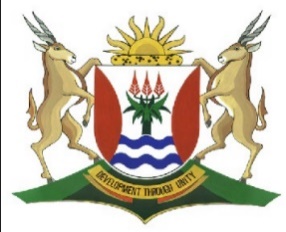 EASTERN CAPEEDUCATIONDIRECTORATE SENIOR CURRICULUM MANAGEMENT (SEN-FET)                                          ANSWER BOOKFIFOQUESTION 1: QUESTION 3: Weighted averageQUESTION 1: QUALITY BUILDING SUPPLIERSQUESTION 2: QUESTION 3: SPECIFIC IDENTIFICATIONQUESTION 1: QUESTION 2: QUESTION 3: STOCK: CONSOLIDATIONCOST ACCOUNTINGACTIVITY 1: CAPE CHOCOLATESACTIVITY 4: GEVEN MANUFACTURERS   ACTIVITY 6: CHARLEY’S MANUFACTURERSBUDGETINGACTIVITY 8: 8.1	DEBTORS COLLECTION SCHEDULE:8.2	CASH BUDGET (EXTRACT)	Workings: Calculation of the cost of sales and credit purchases:ACTIVITY 10: DIY HARDWAREFINSUBJECTACCOUNTINGGRADE12DATETERM 2TOPICTERM 2 TOPICS AS PER REVISED 2020 ATP Term 2 Term 2 Term 2 Term 2TIME ALLOCATIONAS PER ATPTIPS TO KEEP HEALTHY1.  WASH YOUR HANDS thoroughly with soap and water for at least 20 seconds.  Alternatively, use hand sanitizer with an alcohol content of at least 60%.2.  PRACTICE SOCIAL DISTANCING – keep a distance of 1m away from other people.3.  PRACTISE GOOD RESPIRATORY HYGIENE:  cough or sneeze into your elbow or tissue and dispose of the tissue immediately after use.4.  TRY NOT TO TOUCH YOUR FACE.  The virus can be transferred from your hands to your nose, mouth and eyes. It can then enter your body and make you sick. TIPS TO KEEP HEALTHY1.  WASH YOUR HANDS thoroughly with soap and water for at least 20 seconds.  Alternatively, use hand sanitizer with an alcohol content of at least 60%.2.  PRACTICE SOCIAL DISTANCING – keep a distance of 1m away from other people.3.  PRACTISE GOOD RESPIRATORY HYGIENE:  cough or sneeze into your elbow or tissue and dispose of the tissue immediately after use.4.  TRY NOT TO TOUCH YOUR FACE.  The virus can be transferred from your hands to your nose, mouth and eyes. It can then enter your body and make you sick. TIPS TO KEEP HEALTHY1.  WASH YOUR HANDS thoroughly with soap and water for at least 20 seconds.  Alternatively, use hand sanitizer with an alcohol content of at least 60%.2.  PRACTICE SOCIAL DISTANCING – keep a distance of 1m away from other people.3.  PRACTISE GOOD RESPIRATORY HYGIENE:  cough or sneeze into your elbow or tissue and dispose of the tissue immediately after use.4.  TRY NOT TO TOUCH YOUR FACE.  The virus can be transferred from your hands to your nose, mouth and eyes. It can then enter your body and make you sick. TIPS TO KEEP HEALTHY1.  WASH YOUR HANDS thoroughly with soap and water for at least 20 seconds.  Alternatively, use hand sanitizer with an alcohol content of at least 60%.2.  PRACTICE SOCIAL DISTANCING – keep a distance of 1m away from other people.3.  PRACTISE GOOD RESPIRATORY HYGIENE:  cough or sneeze into your elbow or tissue and dispose of the tissue immediately after use.4.  TRY NOT TO TOUCH YOUR FACE.  The virus can be transferred from your hands to your nose, mouth and eyes. It can then enter your body and make you sick. INSTRUCTIONSSee Required TIPS TO KEEP HEALTHY1.  WASH YOUR HANDS thoroughly with soap and water for at least 20 seconds.  Alternatively, use hand sanitizer with an alcohol content of at least 60%.2.  PRACTICE SOCIAL DISTANCING – keep a distance of 1m away from other people.3.  PRACTISE GOOD RESPIRATORY HYGIENE:  cough or sneeze into your elbow or tissue and dispose of the tissue immediately after use.4.  TRY NOT TO TOUCH YOUR FACE.  The virus can be transferred from your hands to your nose, mouth and eyes. It can then enter your body and make you sick. TIPS TO KEEP HEALTHY1.  WASH YOUR HANDS thoroughly with soap and water for at least 20 seconds.  Alternatively, use hand sanitizer with an alcohol content of at least 60%.2.  PRACTICE SOCIAL DISTANCING – keep a distance of 1m away from other people.3.  PRACTISE GOOD RESPIRATORY HYGIENE:  cough or sneeze into your elbow or tissue and dispose of the tissue immediately after use.4.  TRY NOT TO TOUCH YOUR FACE.  The virus can be transferred from your hands to your nose, mouth and eyes. It can then enter your body and make you sick. TIPS TO KEEP HEALTHY1.  WASH YOUR HANDS thoroughly with soap and water for at least 20 seconds.  Alternatively, use hand sanitizer with an alcohol content of at least 60%.2.  PRACTICE SOCIAL DISTANCING – keep a distance of 1m away from other people.3.  PRACTISE GOOD RESPIRATORY HYGIENE:  cough or sneeze into your elbow or tissue and dispose of the tissue immediately after use.4.  TRY NOT TO TOUCH YOUR FACE.  The virus can be transferred from your hands to your nose, mouth and eyes. It can then enter your body and make you sick. TIPS TO KEEP HEALTHY1.  WASH YOUR HANDS thoroughly with soap and water for at least 20 seconds.  Alternatively, use hand sanitizer with an alcohol content of at least 60%.2.  PRACTICE SOCIAL DISTANCING – keep a distance of 1m away from other people.3.  PRACTISE GOOD RESPIRATORY HYGIENE:  cough or sneeze into your elbow or tissue and dispose of the tissue immediately after use.4.  TRY NOT TO TOUCH YOUR FACE.  The virus can be transferred from your hands to your nose, mouth and eyes. It can then enter your body and make you sick. 1.11.1Analysis of transactions:                  (show the increase or decrease under A, O and L)Analysis of transactions:                  (show the increase or decrease under A, O and L)Analysis of transactions:                  (show the increase or decrease under A, O and L)Analysis of transactions:                  (show the increase or decrease under A, O and L)Analysis of transactions:                  (show the increase or decrease under A, O and L)Analysis of transactions:                  (show the increase or decrease under A, O and L)NONOACCOUNT DEBITEDACCOUNT CREDITEDASSETEQUITYLIABILITY(ii)(ii)Carriage on purchases Bank - 42 000 - 42 000 + 42 000*(iii)(iii)Creditors control  Creditors allowances + 25 500- 25 500 * if Bank is assumed to be a liability.* if Bank is assumed to be a liability.* if Bank is assumed to be a liability.* if Bank is assumed to be a liability.* if Bank is assumed to be a liability.* if Bank is assumed to be a liability.1.21.2Cost of salesCost of salesCost of salesCost of salesCost of salesCost of sales98 500 + 552 250 + 42 000 – 25 500 – 15 000 – 6 000 – 76 250 = 570 000                                 Net purchases:   552 250 – 25 500 – 15 000 – 6 000 = 505 750Accept alternative presentations such as the signs being reversed, ledger account or an adjustment of the purchases account.98 500 + 552 250 + 42 000 – 25 500 – 15 000 – 6 000 – 76 250 = 570 000                                 Net purchases:   552 250 – 25 500 – 15 000 – 6 000 = 505 750Accept alternative presentations such as the signs being reversed, ledger account or an adjustment of the purchases account.98 500 + 552 250 + 42 000 – 25 500 – 15 000 – 6 000 – 76 250 = 570 000                                 Net purchases:   552 250 – 25 500 – 15 000 – 6 000 = 505 750Accept alternative presentations such as the signs being reversed, ledger account or an adjustment of the purchases account.98 500 + 552 250 + 42 000 – 25 500 – 15 000 – 6 000 – 76 250 = 570 000                                 Net purchases:   552 250 – 25 500 – 15 000 – 6 000 = 505 750Accept alternative presentations such as the signs being reversed, ledger account or an adjustment of the purchases account.98 500 + 552 250 + 42 000 – 25 500 – 15 000 – 6 000 – 76 250 = 570 000                                 Net purchases:   552 250 – 25 500 – 15 000 – 6 000 = 505 750Accept alternative presentations such as the signs being reversed, ledger account or an adjustment of the purchases account.98 500 + 552 250 + 42 000 – 25 500 – 15 000 – 6 000 – 76 250 = 570 000                                 Net purchases:   552 250 – 25 500 – 15 000 – 6 000 = 505 750Accept alternative presentations such as the signs being reversed, ledger account or an adjustment of the purchases account.QUESTION 2:   PACKER'S SUITCASE SHOP  QUESTION 2:   PACKER'S SUITCASE SHOP  2.1Calculate the value of the closing stock on 30 June 2018 using the first-in-first-out method.2.2Charles suspects that suitcases have been stolen. Provide a calculation to support his concern.         (3 155 – 25)420 + 3 130 – 3 050 – 496 = 4 units                                         one part correct2.3Charles is concerned about the volume of stock on hand.Calculate for how long his closing stock is expected to last.                   1 500 030                            x 365 (or 12)  913 500  + 8 384 850  – 1 500 030                      8 460 850 – 76 000          9 298 350 two marks / 7 798 320 three marks  = 70,2 days  one part correct          OR  COS:  913 500 + 1 912 500 + 2 616 600 + 2 355 720  OR: 2,3 months				          one mark    one mark     one mark    one markOR: IF UNITS ARE USED:  496   x   12   = 1,95 months        OR     ,4 days 3 050 two marks			         3 050 two marksONE problem with keeping too much stock on hand:  ONE point   Part-mark for partial answerCan become obsolete and therefore useless to customers.Staff may see less movement in stock and decide to steal.Cost of storage / lack of storage space.ONE problem with keeping insufficient stock on hand:  ONE point   Part-mark for partial answer                                                                             Will not meet the needs of consumers – they may go elsewhere to buy.Loss of income from sales.3.1Calculate the value of the closing stock on 28 February 2015 using the FIFO method.          R411 750  + (55  x R4 875 						= R679 875     one part correct3.2Calculate the cost of sales.R385 000  + R1 765 500  – R14 625  – R679 875  = R1 456 000 ORR385 000 + R1 765 500 – R14 250 – R375 – R679 875 = R1 456 000                                             one mark         one markCalculate the average mark-up % achieved for the year.R847 800 ÷ R1 456 000 x 100 =	58,2%                          see above                      one part correct3.3Provide a calculation to prove whether the information given by the cleaner is true or not.70 + 360 – 3 – 276 	= 151On hand           	= 145                     MissinG    6     one part correct3.4Jane is concerned that the final stock of 145 television sets is not appropriate for her business. Provide a calculation or figures to support her opinion and explain.Calculation/Figures:     Any valid figures:    145 x 365 = 192 days          OR   145    x   12   =   6,3 months276      1                                       276          1OR679 875    x 365 = 170 days   sales (276 units)Explanation: at least 6 months 3.5Comment on whether or not Jane's strategy of adjusting the selling prices has benefitted the business. Provide figures to support your answer.3.6Provide TWO points to assist Jane in improving internal control in her business.1.1Calculate the total value of the opening stock (A).1.2Calculate the value of the tiles received on 25 April 2019 (B).1.3Calculate the value of closing stock using the weighted average method.1.4Calculate the gross profit. 1.5Da a calculation to prove that this business has good control over their stock. 2.1Calculate the total amount paid for carriage on the purchases on 11 June 2019.2.2Calculate the value of the closing stock on 30 June 2019 using the weighted-average method.2.3Explain the effect that this will have on the gross profit.ONE valid reason for changing the stock valuation method:     ONE valid reason against changing the stock valuation method:          2.4Harry is concerned about the control of his stock of blazers. He has sold 2 900 blazers during the year. Give a calculation to support his concern.3.1Explain the difference between the perpetual stock system and the periodic stock system.3.2Calculate the value of the stock on hand on 28 February 2015 using the weighted-average method.2.1.3Calculate how long (in days) it will take to sell the closing stock of 650 jackets. Use the closing stock in your calculation.2.1.4Calculate the value of the closing stock using the FIFO method.Give ONE reason in favour of changing to the FIFO method.  Give ONE reason against changing to the FIFO method.  3.5.1Calculate the number of shirts stolen.Give TWO points of advice.3.5.2ProductComment on stock holding period and give figuresExplanation on how it will affect the business             3.5.2Jackets3.5.2Shirts3.5.2Jeans3.5.3Josy is unsure whether she is charging the right prices for her products. Give her advice on EACH product. Quote figures.Josy is unsure whether she is charging the right prices for her products. Give her advice on EACH product. Quote figures.3.5.3ProductAdvice with figures   3.5.3Jackets3.5.3Shirts3.5.3Jeans1.1(a)	Calculate the closing stock of Johx watches on  31 August 2019.(b)	Calculate the cost of sales of Johx watches for the year ended 	31 August 2019.(b)	Calculate the cost of sales of Johx watches for the year ended 	31 August 2019.(c)	Calculate the Gross Profit and the % gross profit achieved. (c)	Calculate the average stock-holding period (in days) of Johx watches on 31 August 2019.2.1Calculate the value of the closing stock on 30 September 2017 using the specific identification method.Calculate the value of the closing stock on 30 September 2017 using the specific identification method.Calculate the value of the closing stock on 30 September 2017 using the specific identification method.2.2Mike requires your advice on the three different models of motorbikes in which he is trading. Explain TWO points of advice.Mike requires your advice on the three different models of motorbikes in which he is trading. Explain TWO points of advice.Mike requires your advice on the three different models of motorbikes in which he is trading. Explain TWO points of advice.2.32.3Calculate the value of the closing stock on 30 September 2019 using weighted-averageCalculate the value of the closing stock on 30 September 2019 using weighted-average2.42.4Is the weighted-average method appropriate to value the helmets? Explain ONE point.Is the weighted-average method appropriate to value the helmets? Explain ONE point.2.52.5Mike suspects that helmets are being stolen from the shop despite using security cameras. Provide a calculation to verify his suspicion.Mike suspects that helmets are being stolen from the shop despite using security cameras. Provide a calculation to verify his suspicion.What can Mike do to improve the internal control of stock?  State THREE points.What can Mike do to improve the internal control of stock?  State THREE points.3.1Calculate the value of the closing stock of bicycles on 31 May 2018.Calculate the cost of sales for the year ended 31 May 2018.Calculate the gross profit for the year ended 31 May 2018.3.2Calculate the selling price of a Ryder bicycle.Calculate the selling price of a Ryder bicycle.3.2Calculate the average number of Ryder bicycles sold per month.Calculate the average number of Ryder bicycles sold per month.Indicate how long it will take Fred to sell the closing stock of the Ryder bicycles. Show calculations.Indicate how long it will take Fred to sell the closing stock of the Ryder bicycles. Show calculations.Give ONE possible reason for the slow sales of Ryder bicycles. Give advice (ONE point) to Fred in this regard. QUESTION 3QUESTION 3QUESTION 3QUESTION 3QUESTION 3Nov 2019Nov 2019CABINETSCABINETSCABINETSCABINETSCABINETSCABINETS3.1Calculate the value of closing stock using FIFO.Calculate the value of closing stock using FIFO.Calculate the value of closing stock using FIFO.Calculate the value of closing stock using FIFO.Calculate the value of closing stock using FIFO.WorkingsWorkingsAnswerAnswerAnswer3.2.1Calculate the % mark-up achieved in 2019.Calculate the % mark-up achieved in 2019.Calculate the % mark-up achieved in 2019.Calculate the % mark-up achieved in 2019.Calculate the % mark-up achieved in 2019.WorkingsWorkingsWorkingsAnswerAnswer3.2.2Provide TWO points (with figures) to prove that this decision achieved its aims.Provide TWO points (with figures) to prove that this decision achieved its aims.Provide TWO points (with figures) to prove that this decision achieved its aims.Provide TWO points (with figures) to prove that this decision achieved its aims.Provide TWO points (with figures) to prove that this decision achieved its aims.TWO POINTSTWO POINTS3.2.3The CEO feels that this decision also negatively affected the company. Provide TWO points (with figures) to support his opinion.The CEO feels that this decision also negatively affected the company. Provide TWO points (with figures) to support his opinion.The CEO feels that this decision also negatively affected the company. Provide TWO points (with figures) to support his opinion.The CEO feels that this decision also negatively affected the company. Provide TWO points (with figures) to support his opinion.The CEO feels that this decision also negatively affected the company. Provide TWO points (with figures) to support his opinion.TWO POINTSTWO POINTSGive the directors advice to solve this problem. Explain TWO points.Give the directors advice to solve this problem. Explain TWO points.Give the directors advice to solve this problem. Explain TWO points.Give the directors advice to solve this problem. Explain TWO points.Give the directors advice to solve this problem. Explain TWO points.Give the directors advice to solve this problem. Explain TWO points.TWO POINTSTWO POINTSTWO POINTSTWO POINTSTWO POINTSTWO POINTSTWO POINTSTWO POINTSTWO POINTSTWO POINTSTWO POINTSTWO POINTSLAMPSLAMPSLAMPSLAMPSLAMPSLAMPSLAMPS3.3Calculate the stockholding period for lamps (use closing stock).Calculate the stockholding period for lamps (use closing stock).Calculate the stockholding period for lamps (use closing stock).Calculate the stockholding period for lamps (use closing stock).Calculate the stockholding period for lamps (use closing stock).Calculate the stockholding period for lamps (use closing stock).WorkingsWorkingsWorkingsWorkingsWorkingsAnswer3.4Calculate the number of missing lamps.Calculate the number of missing lamps.Calculate the number of missing lamps.Calculate the number of missing lamps.Calculate the number of missing lamps.Calculate the number of missing lamps.WorkingsWorkingsWorkingsWorkingsWorkingsAnswerGive TWO suggestions to solve this problem. Give TWO suggestions to solve this problem. Give TWO suggestions to solve this problem. Give TWO suggestions to solve this problem. Give TWO suggestions to solve this problem. Give TWO suggestions to solve this problem. TWO POINTSTWO POINTSTWO POINTSTWO POINTSTWO POINTSTWO POINTSTWO POINTSTWO POINTSTWO POINTSTELEVISION SETSTELEVISION SETSTELEVISION SETSTELEVISION SETSTELEVISION SETS3.5Calculate the value of the closing stock of TV sets on 
30 September 2019 using the specific identification method.Calculate the value of the closing stock of TV sets on 
30 September 2019 using the specific identification method.Calculate the value of the closing stock of TV sets on 
30 September 2019 using the specific identification method.Calculate the value of the closing stock of TV sets on 
30 September 2019 using the specific identification method.WorkingsWorkingsWorkingsAnswerLYN:	KYA:3.6Explain THREE different concerns George would have about this problem.Explain THREE different concerns George would have about this problem.Explain THREE different concerns George would have about this problem.Explain THREE different concerns George would have about this problem.THREE POINTSTHREE POINTSTHREE POINTSTHREE POINTSTHREE POINTSTHREE POINTSTHREE POINTSTHREE POINTSTHREE POINTSTHREE POINTSTHREE POINTSTHREE POINTSTHREE POINTSTHREE POINTSQUESTION 2                                                                                                                    June 2019QUESTION 2                                                                                                                    June 2019QUESTION 2                                                                                                                    June 2019QUESTION 2                                                                                                                    June 2019QUESTION 2                                                                                                                    June 2019QUESTION 2                                                                                                                    June 20192.12.2PHOTO-FIX TRADERSPHOTO-FIX TRADERSPHOTO-FIX TRADERSPHOTO-FIX TRADERSPHOTO-FIX TRADERS2.2.1Calculate:Calculate:Calculate:Calculate:Calculate:Value of closing stock of camerasValue of closing stock of camerasValue of closing stock of camerasValue of closing stock of camerasValue of closing stock of cameras2.2.2Value of closing stock of photo framesValue of closing stock of photo framesValue of closing stock of photo framesValue of closing stock of photo framesValue of closing stock of photo frames2.2.3The owner suspects that photo frames are being stolen. Provide a calculation to confirm his suspicions.The owner suspects that photo frames are being stolen. Provide a calculation to confirm his suspicions.The owner suspects that photo frames are being stolen. Provide a calculation to confirm his suspicions.The owner suspects that photo frames are being stolen. Provide a calculation to confirm his suspicions.The owner suspects that photo frames are being stolen. Provide a calculation to confirm his suspicions.2.2.4Tom is thinking of employing an assistant at a wage of R3 500 per month to control the stock of photo frames. Explain why this is NOT a good idea. Provide TWO points with figures/calculations.Tom is thinking of employing an assistant at a wage of R3 500 per month to control the stock of photo frames. Explain why this is NOT a good idea. Provide TWO points with figures/calculations.Tom is thinking of employing an assistant at a wage of R3 500 per month to control the stock of photo frames. Explain why this is NOT a good idea. Provide TWO points with figures/calculations.Tom is thinking of employing an assistant at a wage of R3 500 per month to control the stock of photo frames. Explain why this is NOT a good idea. Provide TWO points with figures/calculations.Tom is thinking of employing an assistant at a wage of R3 500 per month to control the stock of photo frames. Explain why this is NOT a good idea. Provide TWO points with figures/calculations.NoNoNoNoNo1.1FACTORY OVERHEAD COST 1.2PRODUCTION COST STATEMENT FOR THE YEAR ENDED 30 JUNE 2012ACTIVITY 2: ABE ACCESSORIESACTIVITY 2: ABE ACCESSORIESACTIVITY 2: ABE ACCESSORIES2.1Factory Overhead Cost Note                  Factory Overhead Cost Note                  2.2Production Cost Statement for the year ended 29 February 2016Production Cost Statement for the year ended 29 February 2016ACTIVITY 3: INFINITY HATSACTIVITY 3: INFINITY HATSACTIVITY 3: INFINITY HATSACTIVITY 3: INFINITY HATSACTIVITY 3: INFINITY HATS3.1Factory Overhead Cost NoteFactory Overhead Cost Note**3.2Production Cost Statement for the year ended 28 February 2017Production Cost Statement for the year ended 28 February 2017Production Cost Statement for the year ended 28 February 2017Production Cost Statement for the year ended 28 February 2017Prime cost                        Prime cost                        Total manufacturing costTotal manufacturing cost4 824 000Cost of production of finished goods     Cost of production of finished goods     4.1PRODUCTION COST STATEMENT FOR THE YEAR ENDED 28 FEBRUARY 20174.2ABRIDGED INCOME STATEMENT FOR YEAR ENDED 28 FEBRUARY 2017ACTIVITY 5: HEALTHY LIFESTYLE COOKWAREACTIVITY 5: HEALTHY LIFESTYLE COOKWARE5.1Calculate the variable cost per unit for 2015.Calculate the break-even point for 2015.  5.2Explain why the owner should be concerned about the break-even point and level of production. Provide TWO points. Provide figures.Explain why the owner should be concerned about the break-even point and level of production. Provide TWO points. Provide figures.5.3Identify ONE other problem relating to this business. Provide figure(s).  6.1.1Calculate the total selling and distribution costs.6.1.2Calculate the administration cost per unit.6.1.3Calculate the total cost of production for 2012.6.2.1Calculate the break-even point for 2012.6.2.2Will Charley be satisfied with the number of units produced? Explain quoting figures to support your answer.6.3.1Direct materials cost: Explain why Charley should not be too concerned about the direct materials cost. Provide figures to support your answer.6.3.2Direct labour cost and factory overhead cost:  Provide figures to explain why direct labour and factory overhead cost should be of major concern to him. In each case, name a possible problem which led to an increase in each of these costs. Provide practical advice to solve each of the problems you have suggested.ACVTIVITY 7: KHUMALO’S CATERINGACVTIVITY 7: KHUMALO’S CATERINGACVTIVITY 7: KHUMALO’S CATERING7.1Identify ONE unit cost for doughnuts and TWO unit costs for pies that were major problems in 2014, considering that the inflation rate was 5%.Identify ONE unit cost for doughnuts and TWO unit costs for pies that were major problems in 2014, considering that the inflation rate was 5%.7.2Calculate the number of extra doughnuts he must produce and sell to make an additional profit of R15 000. Assume that the unit costs and selling price for 2014 remain unchanged.Calculate the number of extra doughnuts he must produce and sell to make an additional profit of R15 000. Assume that the unit costs and selling price for 2014 remain unchanged.Calculate the number of extra doughnuts he must produce and sell to make an additional profit of R15 000. Assume that the unit costs and selling price for 2014 remain unchanged.7.3Name the product which has been negatively affected by the new competitor.Comment on how this would have affected the net profit on this product.Name the product which has been negatively affected by the new competitor.Comment on how this would have affected the net profit on this product.Name the product which has been negatively affected by the new competitor.Comment on how this would have affected the net profit on this product.MONTHCREDIT SALESCREDIT SALESMAYMAYJUNEJUNEJULYJULYMarch49 0008 820April58 80029 400May51 80014 76325 9009 324June17 955July56 000CASH FROM DEBTORSCASH FROM DEBTORSCASH FROM DEBTORS52 983CASH RECEIPTSMAYMAYJUNEJUNEJULYJULYCash sales12 950Cash from debtors52 983CASH PAYMENTSCash purchases of stock14 800Payments to creditors21 000MARCHAPRILMAYJUNEJULYSalesR61 250R73 500R64 750R78 750R70 000Cost of SalesCredit PurchasesACTIVITY 9: BRAKPAN STATIONERSACTIVITY 9: BRAKPAN STATIONERSACTIVITY 9: BRAKPAN STATIONERSACTIVITY 9: BRAKPAN STATIONERS9.1Explain the importance of comparing budgeted figures with actual figures achieved for the same period.Explain the importance of comparing budgeted figures with actual figures achieved for the same period.Explain the importance of comparing budgeted figures with actual figures achieved for the same period.Explain the importance of comparing budgeted figures with actual figures achieved for the same period.9.2Calculate the missing amounts (indicated by a, b and c) in the Debtors' Collection Schedule for the budgeted period March to May 2015.Calculate the missing amounts (indicated by a, b and c) in the Debtors' Collection Schedule for the budgeted period March to May 2015.Calculate the missing amounts (indicated by a, b and c) in the Debtors' Collection Schedule for the budgeted period March to May 2015.Calculate the missing amounts (indicated by a, b and c) in the Debtors' Collection Schedule for the budgeted period March to May 2015.9.3.1Calculate the budgeted total sales for March 2015.Calculate the budgeted total sales for March 2015.Calculate the budgeted total sales for March 2015.Calculate the budgeted total sales for March 2015.9.3.2Calculate the amount budgeted for payments to creditors during May 2015.Calculate the amount budgeted for payments to creditors during May 2015.Calculate the amount budgeted for payments to creditors during May 2015.Calculate the amount budgeted for payments to creditors during May 2015.9.3.3Calculate the budgeted salaries of the shop assistants for April 2015.Calculate the budgeted salaries of the shop assistants for April 2015.Calculate the budgeted salaries of the shop assistants for April 2015.Calculate the budgeted salaries of the shop assistants for April 2015.9.3.4Calculate the % increase in the salary of the manager expected in May 2015.Calculate the % increase in the salary of the manager expected in May 2015.Calculate the % increase in the salary of the manager expected in May 2015.Calculate the % increase in the salary of the manager expected in May 2015.9.3.5Calculate the amount of the additional loan expected to be acquired on 1 April 2015.Calculate the amount of the additional loan expected to be acquired on 1 April 2015.Calculate the amount of the additional loan expected to be acquired on 1 April 2015.Calculate the amount of the additional loan expected to be acquired on 1 April 2015.9.4An official of the local municipality has offered to recommend Brakpan Stationers to supply stationery to the value of R500 000. However, he will only do this if he is paid R20 000 in cash.An official of the local municipality has offered to recommend Brakpan Stationers to supply stationery to the value of R500 000. However, he will only do this if he is paid R20 000 in cash.An official of the local municipality has offered to recommend Brakpan Stationers to supply stationery to the value of R500 000. However, he will only do this if he is paid R20 000 in cash.An official of the local municipality has offered to recommend Brakpan Stationers to supply stationery to the value of R500 000. However, he will only do this if he is paid R20 000 in cash.Give advice in this regard. State TWO points.Give advice in this regard. State TWO points.Give advice in this regard. State TWO points.Give advice in this regard. State TWO points.9.5Identify THREE over-payments in April. Provide figures to support your answer. Provide a valid reason for each over-payment to support his decisions.Explain how this difference of opinion with his wife can be avoided in future.  State TWO other strategies that owner and his wife could consider in future to improve the results of the business.10.1Identify TWO items that Mabel has incorrectly entered in the Cash Budget.10.2Apart from the items above, name TWO other items in the Payments Section of the Cash Budget that would NOT appear in a Projected Income Statement.10.3Identify or calculate A and B. Indicate negative figures in brackets.10.4Identify or calculate the missing figures C and D in the extract from the Cash Budget 10.5Complete the Debtors' Collection Schedule for February 2013.10.6Calculate the percentage increase in salary and wages with effect from  1 February 2013.10.7Calculate the interest on the fixed deposit for January 2013.10.8.1Calculate the delivery expenses for January 2013.10.8.2John is of the opinion that this expense is costing him too much. Which TWO points should John consider before deciding on whether to discontinue this service?10.9Explain what you would say to John about each item at the end of January 2013. Give ONE point of advice in each case.10.10Consider each of the options below and explain ONE other advantage and ONE disadvantage related to each option.ACTIVITY 11: DAWN DISTRIBUTORSACTIVITY 11: DAWN DISTRIBUTORSACTIVITY 11: DAWN DISTRIBUTORSACTIVITY 11: DAWN DISTRIBUTORSACTIVITY 11: DAWN DISTRIBUTORS11.111.1Identify TWO items that Mabel has incorrectly entered in the Cash Budget.  Identify TWO items that Mabel has incorrectly entered in the Cash Budget.  Identify TWO items that Mabel has incorrectly entered in the Cash Budget.  Identify TWO items that Mabel has incorrectly entered in the Cash Budget.  Identify TWO items that Mabel has incorrectly entered in the Cash Budget.  11.211.2AGross profitBCost of salesCAdvertisingDSalariesENet Profit after tax11.3.1The percentage increase in wages that the cleaners will receive in December 2015.The percentage increase in wages that the cleaners will receive in December 2015.11.3.2The monthly salary due to the sales manager in December 2015.The monthly salary due to the sales manager in December 2015.11.3.3The total credit sales expected in December 2015.The total credit sales expected in December 2015.11.3.4The loan balance on 1 November 2015.The loan balance on 1 November 2015.11.4Depreciation and Trading stock deficit for October 2015. In each case, provide a reason for the difference with the budgeted figures.Depreciation and Trading stock deficit for October 2015. In each case, provide a reason for the difference with the budgeted figures.11.5Refer to the actual figures for October 2015.Comment on any two expenses that were not well controlled by the business. Refer to the actual figures for October 2015.Comment on any two expenses that were not well controlled by the business. 